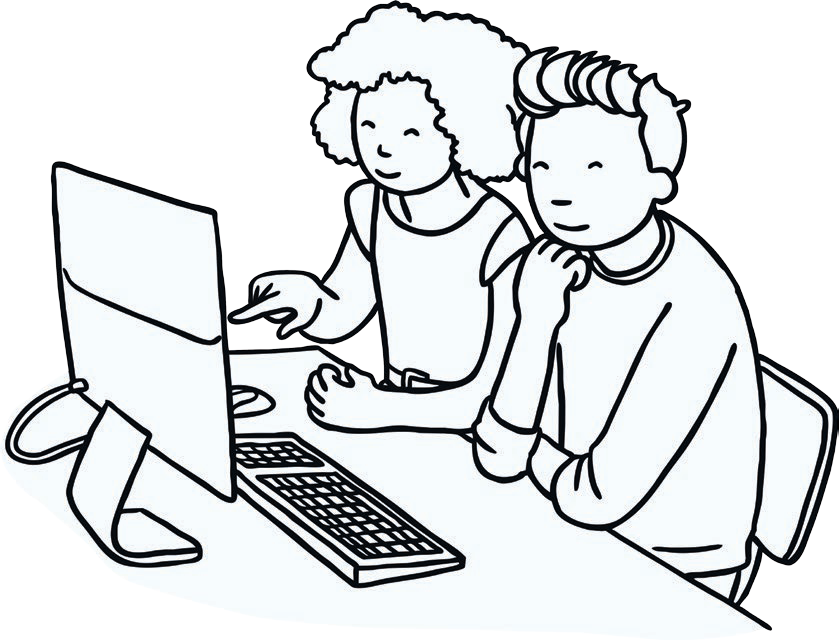 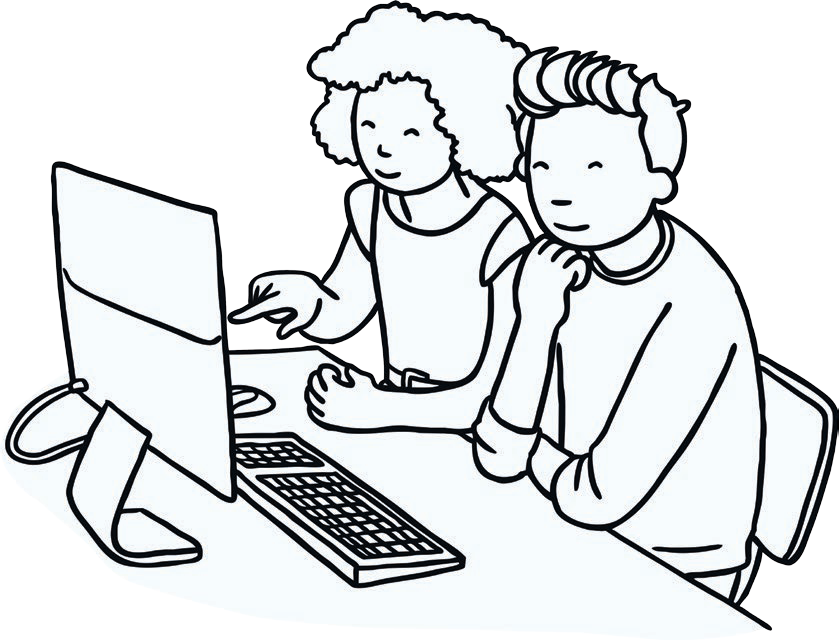 t